Приложение 2Fill in the gaps with is/are in written form.(Screen из учебника.)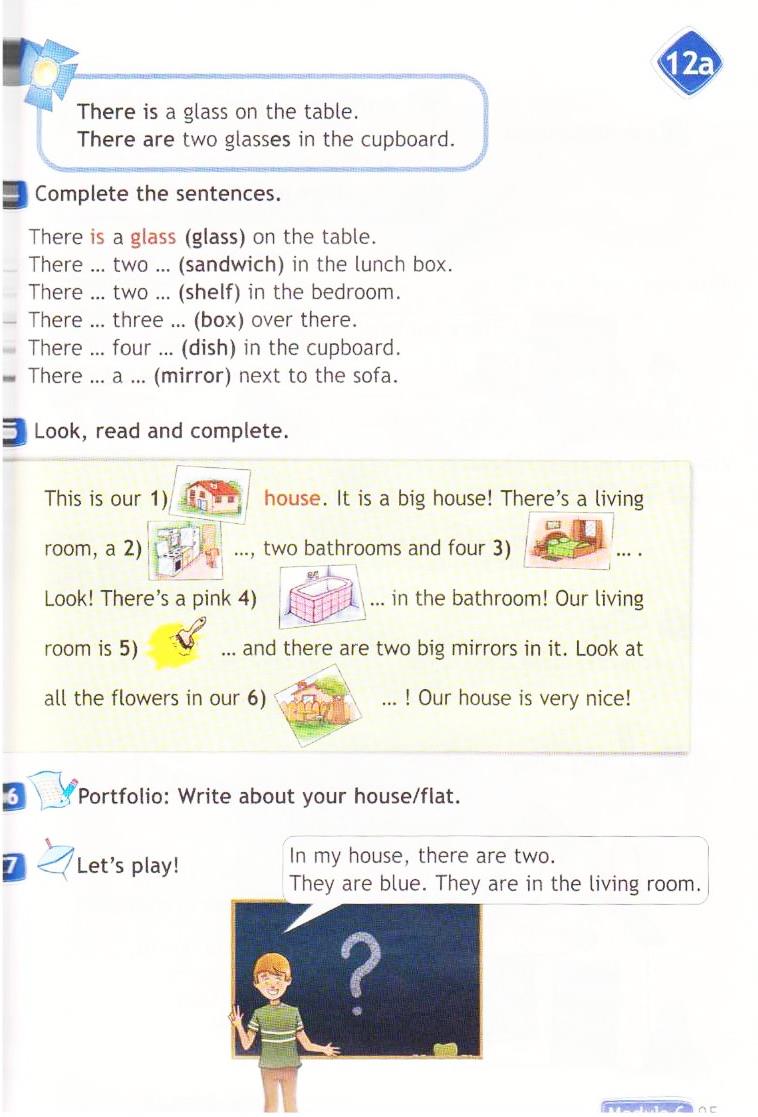 